文化內容策進院推薦具創新創意之公司申請登錄創櫃板  申請表以上各項以上各項資料暨檢附書表均按實填列，且申請人保證並具結： 1.五年內未曾有執行政府計畫之重大違約紀錄，以及未有因執行政府計畫受停權處分且期間尚未屆滿情事。2.如獲本院推薦不進行誇大不實之宣導。 此致 文化內容策進院                    　　　　　　　　　　公司名稱：                                     （印鑑章）                    負責人：                                       （簽章）中　華　民　國　　　　　年　　　　　　月　　　　　　日營 運 計 畫 書（公司名稱）中　華　民　國　　　　年　　　　月目錄壹、公司概況一、基本資料二、董事、監察人及經營團隊三、技術、產品或營運模式之創意、創新構想與內容說明　　四、財務狀況貳、產品與服務開發能力與智慧財產權管理　　一、產品與服務開發能力說明　　二、智慧財產權管理方式參、市場與競爭優劣分析一、目標市場二、國內、外競爭對手與競爭優劣分析 三、公司營運風險肆、技術、產品或營運模式未來發展之時程及預估經費規劃伍、公司所需之輔導與協助暨結語聲　明　書本人________________ ，茲為申請登錄創櫃板之創新創意公司，聲明本人無公司法第30條規定情事：曾犯組織犯罪防制條例要點之罪，經有罪判決確定，服刑期滿尚未逾五年者。 曾犯詐欺、背信、侵占罪經受有期徒刑一年以上宣告，服刑期滿尚未逾二年者。 三、曾服公務虧空公款，經判決確定，服刑期滿尚未逾二年者。 四、受破產之宣告，尚未復權者。 五、使用票據經拒絕往來尚未期滿者。 六、無行為能力或限制行為能力者。 如有虛偽或隱匿，願負一切法律責任。 立聲明書人：__________________（簽名或蓋章） 中  華  民  國        年        月        日 聲　明　書_______________________股份有限公司特此聲明，本公司檢具之「申請登錄創櫃板申請書」及附件所載事項，絕無虛偽或隱匿之情事；如有虛偽或隱匿，願負一切法律責任。 立聲明書人：_________________（簽名或蓋章） 中  華  民  國        年        月        日受理申請作業流程說明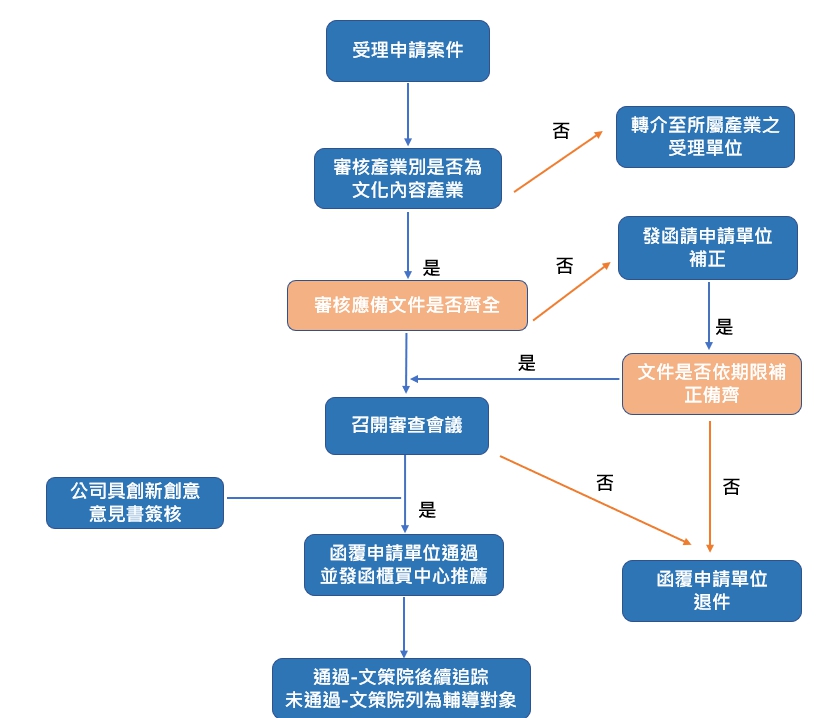 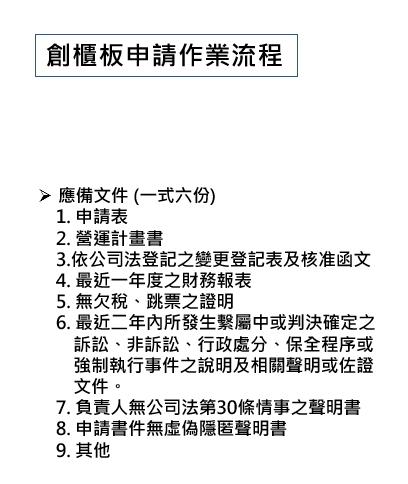 創新創意評估意見表公司具創新創意意見書註：公司自取具本意見書起60日內未向財團法人中華民國證券櫃檯買賣中心申請登錄創櫃板，本意見書失其效力。出具意見機關(單位)：中 華 民 國     年      月       日基本資料公司名稱公司名稱資本總額登記資本額基本資料公司名稱公司名稱資本總額實收資本額基本資料設立日期設立日期變更登記日期基本資料負責人負責人統一編號基本資料聯絡人聯絡人聯絡電話基本資料員工人數員工人數聯絡email基本資料主要服務或產品主要服務或產品基本資料登記地址登記地址基本資料通訊地址通訊地址基本資料股票種類股票種類每股面額發行股數發行總額產業類別基本資料普通股普通股產業類別基本資料特別股特別股產業類別附件（一）營運計畫書（二）最近經濟部登記核准函及變更登記表影本。（三）最近一年度之財務報表（公司資本額超過新臺幣3,000萬元者，檢附最近一年度　　　　　　財務報表應經會計師查核簽證）及近期財務相關資料。（四）公司、董事、監察人及總經理無欠稅、跳票之證明文件。（五）公司、董事、監察人及總經理最近二年內所發生繫中或判決確定之訴訟（含民事、刑事及行政訴訟）、非訴訟、行政處分、保全程序或強制執行事件之說明及相關聲明或佐證文件。（六）負責人無公司法第30條情事之聲明書（七）申請書件無虛偽隱匿聲明書（八）其他證明文件或資料（一）營運計畫書（二）最近經濟部登記核准函及變更登記表影本。（三）最近一年度之財務報表（公司資本額超過新臺幣3,000萬元者，檢附最近一年度　　　　　　財務報表應經會計師查核簽證）及近期財務相關資料。（四）公司、董事、監察人及總經理無欠稅、跳票之證明文件。（五）公司、董事、監察人及總經理最近二年內所發生繫中或判決確定之訴訟（含民事、刑事及行政訴訟）、非訴訟、行政處分、保全程序或強制執行事件之說明及相關聲明或佐證文件。（六）負責人無公司法第30條情事之聲明書（七）申請書件無虛偽隱匿聲明書（八）其他證明文件或資料（一）營運計畫書（二）最近經濟部登記核准函及變更登記表影本。（三）最近一年度之財務報表（公司資本額超過新臺幣3,000萬元者，檢附最近一年度　　　　　　財務報表應經會計師查核簽證）及近期財務相關資料。（四）公司、董事、監察人及總經理無欠稅、跳票之證明文件。（五）公司、董事、監察人及總經理最近二年內所發生繫中或判決確定之訴訟（含民事、刑事及行政訴訟）、非訴訟、行政處分、保全程序或強制執行事件之說明及相關聲明或佐證文件。（六）負責人無公司法第30條情事之聲明書（七）申請書件無虛偽隱匿聲明書（八）其他證明文件或資料（一）營運計畫書（二）最近經濟部登記核准函及變更登記表影本。（三）最近一年度之財務報表（公司資本額超過新臺幣3,000萬元者，檢附最近一年度　　　　　　財務報表應經會計師查核簽證）及近期財務相關資料。（四）公司、董事、監察人及總經理無欠稅、跳票之證明文件。（五）公司、董事、監察人及總經理最近二年內所發生繫中或判決確定之訴訟（含民事、刑事及行政訴訟）、非訴訟、行政處分、保全程序或強制執行事件之說明及相關聲明或佐證文件。（六）負責人無公司法第30條情事之聲明書（七）申請書件無虛偽隱匿聲明書（八）其他證明文件或資料（一）營運計畫書（二）最近經濟部登記核准函及變更登記表影本。（三）最近一年度之財務報表（公司資本額超過新臺幣3,000萬元者，檢附最近一年度　　　　　　財務報表應經會計師查核簽證）及近期財務相關資料。（四）公司、董事、監察人及總經理無欠稅、跳票之證明文件。（五）公司、董事、監察人及總經理最近二年內所發生繫中或判決確定之訴訟（含民事、刑事及行政訴訟）、非訴訟、行政處分、保全程序或強制執行事件之說明及相關聲明或佐證文件。（六）負責人無公司法第30條情事之聲明書（七）申請書件無虛偽隱匿聲明書（八）其他證明文件或資料（一）營運計畫書（二）最近經濟部登記核准函及變更登記表影本。（三）最近一年度之財務報表（公司資本額超過新臺幣3,000萬元者，檢附最近一年度　　　　　　財務報表應經會計師查核簽證）及近期財務相關資料。（四）公司、董事、監察人及總經理無欠稅、跳票之證明文件。（五）公司、董事、監察人及總經理最近二年內所發生繫中或判決確定之訴訟（含民事、刑事及行政訴訟）、非訴訟、行政處分、保全程序或強制執行事件之說明及相關聲明或佐證文件。（六）負責人無公司法第30條情事之聲明書（七）申請書件無虛偽隱匿聲明書（八）其他證明文件或資料評估項目評估結果評述意見一、該公司之主要技術、產品、營運模式是否具創新或創意性？是  否無法判斷二、該公司經營團隊是否掌握主要技術、產品、營運模式之關鍵技術或KNOW-HOW。是  否無法判斷三、該公司之主要技術、產品、營運模式是否具市場性？是  否無法判斷四、該公司與競爭對手相較，是否具競爭優勢？是  否無法判斷五、該公司之主要技術、產品、營運模式是否具未來發展潛力？是  否無法判斷六、該公司對其主要技術、產品、營運模式之未來發展時程規畫是否可行？是  否無法判斷七、該公司經營團隊是否具執行所提計畫之能力？是  否無法判斷推薦公司名稱：推薦公司名稱：登記資本額：實收資本額：主要技術、產品或營運模式：主要技術、產品或營運模式：審查依據：【請敘明經推薦機關(單位)內部書面審查或審議會議通過】審查依據：【請敘明經推薦機關(單位)內部書面審查或審議會議通過】審查意見：(一)該公司之技術、產品或營運模式具備創新、創意概念：【請敘明推薦公司之技術、產品或營運模式所具備之創新、創意概念】(二)該公司之技術、產品或營運模式具發展潛力：【請敘明推薦公司之技術、產品或營運模式所具備之未來發展潛力】(三)該公司之技術、產品或營運模式未來發展之時程規劃具可行性：【請敘明推薦公司之技術、產品或營運模式預計未來發展之時程尚具可行性】(四)該公司之經營團隊具執行所提計畫之能力：審查意見：(一)該公司之技術、產品或營運模式具備創新、創意概念：【請敘明推薦公司之技術、產品或營運模式所具備之創新、創意概念】(二)該公司之技術、產品或營運模式具發展潛力：【請敘明推薦公司之技術、產品或營運模式所具備之未來發展潛力】(三)該公司之技術、產品或營運模式未來發展之時程規劃具可行性：【請敘明推薦公司之技術、產品或營運模式預計未來發展之時程尚具可行性】(四)該公司之經營團隊具執行所提計畫之能力：其他建議或補充說明事項：其他建議或補充說明事項：